УПОЛНОМОЧЕННЫЙ ПО ПРАВАМ РЕБЕНКАВО ВЛАДИМИРСКОЙ ОБЛАСТИ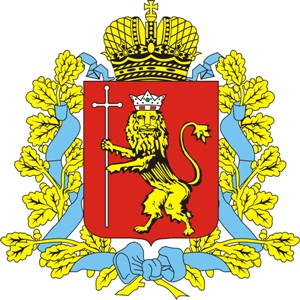 Ежегодный докладо деятельности Уполномоченного по правам ребенка, о соблюдении и защите прав, свобод и законных интересов детей во Владимирской области в 2014 годуг.Владимир 2014 г.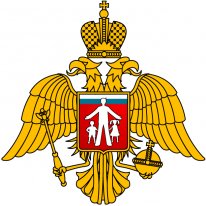 СОДЕРЖАНИЕПОЯСНИТЕЛЬНАЯ ЗАПИСКАНастоящий ежегодный доклад о деятельности Уполномоченного по правам ребенка, о соблюдении и защите прав, свобод и законных интересов ребенка во Владимирской области подготовлен в соответствии со ст.9, п.4 областного закона № 108-ОЗ от 25.11.2010г. «Об Уполномоченном по правам ребенка во Владимирской области».В нем отражены вопросы реализации прав детей в основных сферах их жизнедеятельности, ставшие объектом пристального внимания Уполномоченного по правам ребенка в 2013 году, анализ государственной региональной политики в отношении детства, с точки зрения исполнения принципа обеспечения наилучших интересов ребенка, гарантированных Конвенцией ООН о правах ребенка, а также оценки, выводы и рекомендации, относящиеся к обеспечению прав и свобод ребенка во Владимирской области. Доклад подготовлен на основе анализа и обобщения письменных и устных обращений граждан в т.ч. несовершеннолетних, результатов мониторинга детских учреждений, официальных статистических данных, информации органов государственной власти и местного самоуправления, общественных объединений, сведений, полученных уполномоченным в ходе участия в совещаниях, конференциях, круглых столах, и других мероприятиях, посвященных вопросам защиты прав и законных интересов детей Владимирской области.Материалы и выводы, представленные в докладе, должны быть учтены в дальнейшем развитии государственной региональной политики в сфере детства, направленной на улучшение положения детей во Владимирской области.Указанный доклад направляется Губернатору Владимирской области, в Законодательное Собрание, Общественную палату Владимирской области, Уполномоченному при Президенте РФ по правам ребенка, размещается на официальном сайте Уполномоченного по правам ребенка во Владимирской области: www. pravarebenka33.ru. ВВЕДЕНИЕ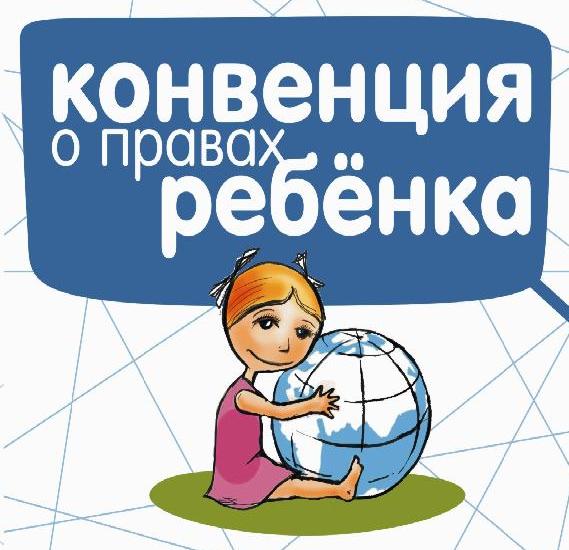 Основным международным документом в сфере защиты прав детей является Конвенция о правах ребенка, которая на территории РФ вступила в законную силу 15 сентября 1990 года. В ней содержатся статьи, учитывающие практически все моменты, связанные с жизнью и положением ребенка в обществе. Основная идея Конвенции заключается в наилучшем обеспечении интересов ребенка, а ее положения сводятся к четырем основным базисным требованиям, которые должны обеспечивать права детей: выживание, развитие, защита и обеспечение активного участия в жизни общества. Со дня подписания данного международного документа Россия взяла на себя обязательство привести в соответствие с ней национальное законодательство.Федеральный закон № 124-ФЗ «Об основных гарантиях прав ребенка в Российской Федерации» определил основные направления государственной политики в области защиты прав и законных интересов несовершеннолетних: - охрана здоровья и содействие здоровому образу жизни детей; - обеспечение качественного образования и воспитание детей; -  улучшение экономических условий жизнедеятельности детей; - повышение эффективности государственной системы поддержки детей, находящихся в особо сложных обстоятельствах. Кроме этого, права несовершеннолетних защищают Семейный кодекс РФ (гл.11«Права несовершеннолетних детей»), Федеральный закон №159-ФЗ «О дополнительных гарантиях по социальной поддержке детей-сирот и детей, оставшихся без попечения родителей», Федеральный закон №120-ФЗ «Об основах системы профилактики безнадзорности и правонарушений несовершеннолетних», Федеральный закон №48-ФЗ «Об опеке и попечительстве» и др.Поскольку дети являются самой незащищенной группой населения, для обеспечения их прав требуются дополнительные независимые механизмы, а также учитывая международные обязательства России в данной области, возникла необходимость создания нового независимого института по охране прав детей – Уполномоченного по правам ребенка в субъектах РФ. В 2009 году Указом Президента РФ  учреждена должность Уполномоченного при Президенте РФ по правам ребенка. Данным Указом органам государственной власти субъектов РФ было также рекомендовано учредить должность Уполномоченного по правам ребенка на региональном уровне. На данный период подобные государственные органы созданы во всех субъектах РФ. В целях обеспечения гарантий прав и законных интересов ребенка, их соблюдения органами государственной власти и иными государственными органами Владимирской области, органами местного самоуправления муниципальных образований, их должностными лицами, организациями в нашем регионе также принят областной закон №108-ОЗ от 25 ноября 2010г. «Об Уполномоченном по правам ребенка во Владимирской области». Основными задачами Уполномоченного, в соответствии с законом, являются:1) обеспечение гарантий государственной защиты прав и законных интересов ребенка, восстановление нарушенных прав и законных интересов ребенка;2) содействие реализации прав и законных интересов ребенка;3) совершенствование механизма обеспечения и защиты прав и законных интересов ребенка;4) правовое просвещение населения по вопросам реализации прав и законных интересов ребенка;5) содействие деятельности органов государственной власти и органов местного самоуправления Владимирской области, общественных и иных некоммерческих организаций в области обеспечения и защиты прав и законных интересов ребенка;6) развитие взаимодействия в сфере обеспечения и защиты прав и законных интересов ребенка.Институт Уполномоченного не подменяет, а наоборот, дополняет существующие средства защиты прав ребенка. Очень важно, что данный областной закон гарантирует независимость и не подотчетность Уполномоченного каким-либо государственным органам и должностным лицам. А это гарантирует индивидуальный, неформальный подход к любой болевой проблеме детства и реальное решение проблемы каждого ребенка, обратившегося за помощью.Уполномоченный по правам ребенка и его аппарат являются государственным органом Владимирской области, обладающим правами юридического лица, имеющим печать и бланки со своим наименованием и изображением герба Владимирской области.Для обеспечения деятельности Уполномоченного по правам ребенка сформирована структура аппарата, которую составили 3 лица, замещающие в аппарате должности государственных гражданских служащих.  АНАЛИЗ УСТНЫХ И ПИСЬМЕННЫХ ОБРАЩЕНИЙ. В 2014 году Уполномоченным по правам ребенка и его аппаратом было рассмотрено 628 обращений граждан; на личный прием обратилось более 180 человек.  Диаграмма 1Категория заявителей в 2014 году:Таблица 1Поступившие  в 2014 году обращения по характеру можно объединить в следующие группы:Таблица 2Анализ обращений граждан по месту проживания.В 70 % случаев заявители обращаются к Уполномоченному из-за своей правовой неграмотности. Каждый обратившийся, получил квалифицированную юридическую помощь. Порой причиной обращений является нежелание или неумение чиновников разъяснить обратившемуся гражданину его права и пути решения, возникшей проблемы. Диаграмма 2Обращения граждан в различные органы Диаграмма 3Во всех случаях обращений к Уполномоченному заявителям письменно или устно были разъяснены способы и средства защиты прав ребенка.По фактам нарушения прав несовершеннолетних в прокуратуру области, районов и городов  внесено 9 представлений,  подготовлено 6 заключений в суды.ДЕТСКАЯ ХРОНИКА ВЛАДИМИРСКОГО РЕГИОНАВ ЦИФРАХ ЗА 2010 - 2014гг.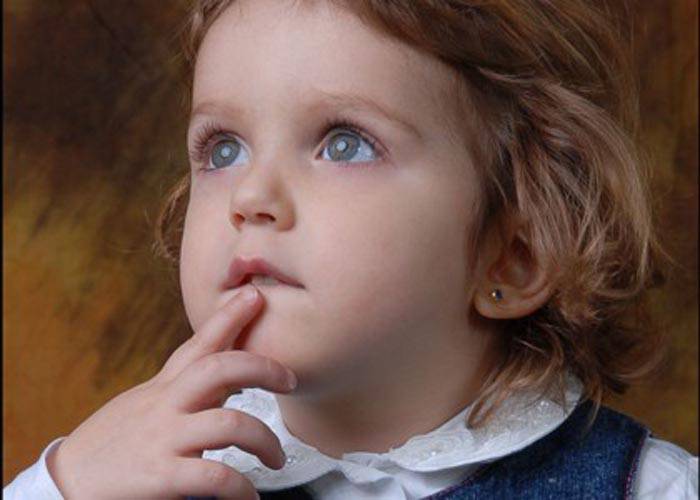 Таблица 34.1. Демографическая ситуация региона Таблица 44.2. Дети во взрослом мире Таблица 5Невосполнимые потери 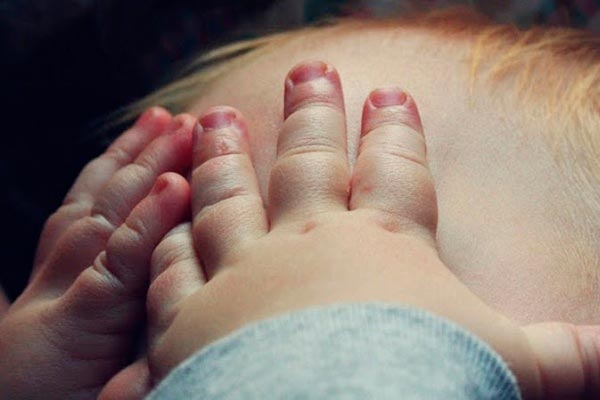 5.Социальное сиротство - причины, анализ нормативно-правовой базы, методы профилактики.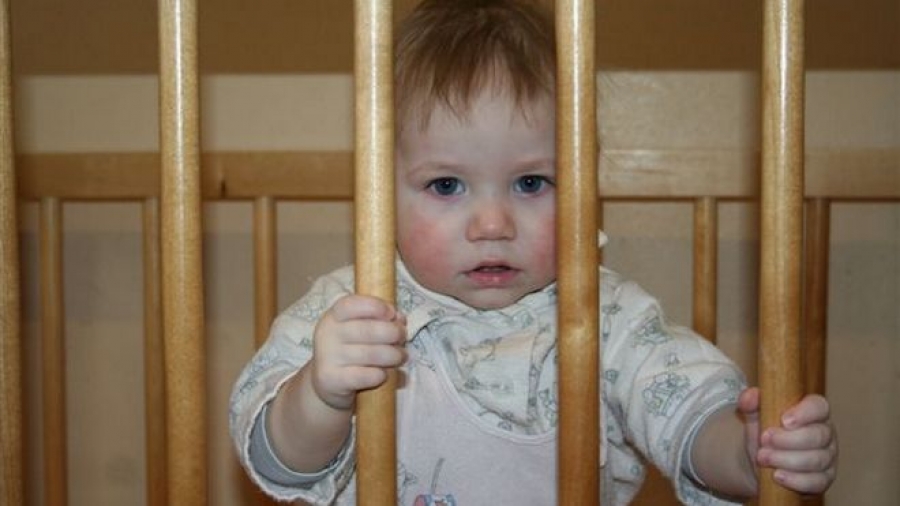 В любом государстве и любом обществе всегда были, есть и будут дети-сироты и дети, которые по разным причинам остаются без попечения родителей. И в этом случае общество и государство берет на себя заботу по развитию и воспитанию таких детей.Сведения о детях-сиротах и детях, оставшихся без попечения  родителейРебенок, потерявший родителей - это особый, по-настоящему трагический мир. Потребность иметь семью, отца и мать - одна из сильнейших потребностей ребенка. В настоящее время  широко используются два понятия: сирота (сиротство) и социальный сирота (социальное сиротство).Дети-сироты - это дети в возрасте до 18 лет, у которых умерли оба или единственный родитель.Социальный сирота - это ребенок, который имеет биологических родителей, но они по каким-то причинам не занимаются воспитанием ребенка и не заботятся о нем. В этом случае заботу о детях берет на себя общество и государство. Это и дети, родители которых юридически не лишены родительских прав, но фактически не заботятся о своих детях.Информация о лишении родительских прав Социальное сиротство - социальное явление, обусловленное наличием в обществе детей, оставшихся без попечения родителей вследствие лишения их родительских прав, признания родителей недееспособными, безвестно отсутствующими и т.д.Конвенция ООН о правах ребенка признает, что «ребенку для полного и гармоничного развития его личности необходимо расти в семейном окружении, в атмосфере счастья, любви и понимания». Государства, ратифицировавшие Конвенцию, обязуются обеспечить ребенку такую защиту и заботу, которые необходимы для его благополучия, с этой целью они принимают необходимые законодательные и административные меры.Закон превращается в эффективный механизм регулирования общественных отношений только в тех случаях, когда в нем используется четкий понятийный аппарат, именно это определяет, какие нормы права и каких случаях используются. Социальное сиротство является термином социологическим и не имеет адекватного закрепления в праве, что влечет существенные расхождения в оценке распространенности этого явления.В Семейном кодексе (СК РФ) используется понятие дети, оставшиеся без попечения родителей (ст. 121), - дети, родители которых умерли, лишены родительских прав, ограничены в родительских правах, признаны недееспособными, больны, длительно отсутствуют, уклоняются от воспитания детей или защиты их прав и интересов, в том числе отказываются взять своих детей из воспитательных, лечебных или иных учреждений, а также иные случаи отсутствия родительского попечения. Выявление, учет и защита прав таких детей возлагается на органы опеки и попечительства.Дети, оставшиеся без попечения родителей, могут быть разбиты на две большие группы. Первая - дети, проживающие в родной семье, однако их родители ненадлежащим образом исполняют свои обязанности. Достаточных оснований для изъятия этих детей из семьи нет, но для защиты их прав и интересов необходим контроль со стороны органов опеки. Вследствие латентности семейного неблагополучия на учете в органах опеки находится незначительная часть таких детей (результаты выборочных исследований свидетельствуют, что среди воспитанников приютов до изъятия из семьи лишь треть получали помощь со стороны социальных служб). Вторая группа - дети, проживающие вне родной семьи. В свою очередь эта группа делится на две подгруппы. В первую подгруппу входят дети, помещенные в семью (усыновленные или находящиеся под опекой). Основной формой семейного устройства остается опека (две трети от всех помещенных в семьи детей). Во вторую подгруппу входят оставшиеся без родительского попечения дети, находящиеся в  интернатных  учреждениях. Именно их чаще всего называют социальными сиротами. Вряд ли к социальным сиротам можно отнести усыновленных детей или детей, находящихся под опекой, если опекун в полной мере выполняет свои обязанности.Как отмечалось выше, согласно ст. 20 Конвенции ООН о правах ребенка "ребенок, который временно или постоянно лишен своего семейного окружения или который в его собственных наилучших интересах не может оставаться в таком окружении, имеет право на особую защиту и помощь, предоставляемые государством" Конвенция является единственным международным договором, который ратифицировали абсолютное большинство существующих государств. В ней подтверждаются права всех детей на выживание, охрану здоровья и образование через создание для них благоприятных условий жизни, позволяющих оградить детей от эксплуатации, жестокого обращения и насилия, а также гарантии права на гуманное обращение с детьми при нарушении ими закона. В Конвенции о правах ребенка в основном перечислены те права, которые призваны обеспечить удовлетворение особых потребностей детей, связанных с их социальной и психофизической незрелостью.Однако говорить о правах детей, имея в виду лишь те, что защищены названным документом, не совсем правильно, так как согласно ст. 6 Федерального закона "Об основных гарантиях прав ребенка в Российской Федерации" за ребенком закреплены все права человека и гражданина в соответствии с Конституцией РФ. В Российской Федерации охраняются труд и здоровье людей, устанавливается гарантированный минимальный размер оплаты труда, обеспечивается государственная поддержка семьи, материнства, отцовства и детства, инвалидов и пожилых граждан, развивается система социальных служб, устанавливаются государственные пенсии (пособия и иные гарантии социальной защиты. Круг прав человека и гражданина значительно шире и включает такие на первый взгляд "недетские" права, как неприкосновенность частной жизни, недопустимость сбора, хранения и распространения информации о частной жизни лица без его согласия, право на возмещение вреда, причиненного незаконными действиями или бездействием органов государственной власти. Таким образом, ребенок выступает объектом и субъектом права, имеющим все конституционные права, которые провозглашены для любого человека, и особые права - для ребенка.В ч. 1 ст. 38 Конституции РФ закреплено: "Материнство и детство, семья находятся под защитой государства". В России почти 720 тыс. детей – сирот, из них 95% -социальные сироты. В нашей области таких детей более  4173 человек.Проблемные вопросы, связанные с регулированием в России социального сиротства, представляют собой не только актуальную, но и болезненную тему. Гражданский, Семейный, Трудовой и другие кодексы закрепили основные положения многих международных актов в области прав ребенка, приоритет которых закреплен в ч. 4 ст. 15 Конституции РФ. Однако изучение практики и юридической литературы показало, что некоторые фундаментальные принципы Конвенции ООН о правах ребенка не выполняются: не все российские нормативные правовые акты исходят из принципа приоритета прав ребенка; еще не создана система правовых условий для гармоничного развития детей и реализации их прав; не разработаны стандарты качества жизни детей. К сожалению, не выработана единая система критериев, которые бы составили основу нормотворческой деятельности в области прав ребенка и исключили разноплановость правового регулирования, а также свидетельствовали бы о государственно-правовой опеке над детьми.Одна из негативных особенностей современного положения детей в российском обществе - социальная депривация. Этим термином обозначается лишение, ограничение, недостаточность тех или иных условий, материальных и духовных ресурсов, необходимых для полноценного развития каждого ребенка. Дети в реальной жизни сталкиваются с алкоголизмом, наркоманией, асоциальным поведением, стяжательством, воровством в менее опасной для общества форме, но не менее значимой для ребенка. К категории социально депривированных детей следует относить прежде всего тех, кто находится в трудной жизненной ситуации, дети, оставшиеся без попечения родителей, безнадзорные и бездомные дети; дети-инвалиды, дети с особыми нуждами (имеющие недостатки в психическом и физическом развитии); дети - жертвы вооруженных и межнациональных конфликтов, экологических, техногенных катастроф, стихийных бедствий (в том числе вынужденные переселенцы и беженцы); дети - жертвы насилия; дети, отбывающие уголовное наказание за совершенные преступления в местах лишения свободы, а также находящиеся в специальных воспитательных учреждениях для детей с девиантным поведением; дети, оказавшиеся в иной трудной жизненной ситуации, которую они не могут преодолеть самостоятельно. Решение проблем социального сиротства невозможно вне связи с обществом и государством. Ведущая роль в этих процессах должна принадлежать активной государственной политике в интересах детей, способной обеспечить взаимодействие семьи, школы, церкви и других социальных институтов с позиции защиты прав, удовлетворения потребностей и интересов детей.Острота социальной проблемы обусловлена, с одной стороны, увеличением числа детей данной категории, а с другой - неэффективным функционированием системы социально-правовой поддержки, которая в современной России ориентирована в основном на учет первичных потребностей социальных сирот. В настоящее время сохраняется формальный подход к адаптации и социализации этой группы детей, что усугубляет социальную депривацию социальных сирот. Государственное семейное право сегодня не регламентирует виды социальной помощи семье, имеющей несовершеннолетних детей, порядок ее оказания и перечень ситуаций, требующих вмешательства специалистов. Так, в  КоАП внесены изменения лишь в части увеличения размера штрафов. Неисполнение родителями или иными законными представителями несовершеннолетних обязанностей по содержанию и воспитанию несовершеннолетних влечет предупреждение или наложение административного штрафа.В действующем УК РФ предусмотрена ответственность за неисполнение обязанности по воспитанию несовершеннолетних, однако родители привлекаются к уголовной ответственности только в случае жестокого обращения с детьми.До сих пор правоприменение ст. 72 Семейного кодекса РФ "Восстановление в родительских правах" является редким явлением. Статья гласит, что "родители (один из них) могут быть восстановлены в родительских правах в случаях, если они изменили поведение, образ жизни и отношение к воспитанию ребенка" В то же время можно констатировать факт, что ни одна из существующих организаций, ни одно из государственных учреждений не занимаются восстановлением родителей в правах, сопровождением семей, лишенных или ограниченных в родительских правах, что приводит к дальнейшей деградации семьи и повторному лишению прав в отношении вновь рожденных детей. Это препятствует реабилитации биологической семьи - естественной среды социализации ребенка.Устройство детей на семейные формы воспитанияНачиная с 2006 г. Российское правительство стало уделять приоритетное внимание мерам по расширению поддержки детям, оставшимся без родительского попечения, и уменьшению числа детей, воспитывающихся в государственных интернатных учреждениях, уделяя при этом особое внимание воспитанию в семейном окружении.Количество интернатных учреждений в регионеНа сегодняшний день на решение проблем социального сиротства направлены ряд федеральных законов, указов Президента России и постановлений Правительства РФ. К их числу прежде всего относятся: Семейный кодекс РФ, Федеральный закон "О дополнительных гарантиях по социальной защите детей-сирот и детей, оставшихся без попечения родителей; Указ Президента РФ о 01.06.2012 г.  № 761 «О национальной стратегии действий в интересах детей на 2012-2017 г.г.», Постановление Правительства РФ от 18.05.2009 № 423 «Об отдельных вопросах осуществления опеки и попечительства в отношении несовершеннолетних граждан», и другие. Нормативно-правовая база на уровне региона состоит из большого количества нормативных актов:- Закон Владимирской области от 03.12.2004 № 226-ОЗ"О государственном обеспечении и социальной поддержке детей-сирот и детей, оставшихся без попечения родителей"- Закон Владимирской области от 29.12.2011 №127-ОЗ"О дополнительных мерах государственной поддержки семей, имеющих детей, на территории Владимирской области"- Закон Владимирской области от 14.02.2003 № 11-ОЗ"Об административных правонарушениях во Владимирской области"- Постановление администрации Владимирской обл. от 13.02.2015 № 93"Об утверждении Комплекса мер по защите прав и законных интересов несовершеннолетних во Владимирской области на 2015 - 2017 годы" - Постановление Губернатора Владимирской обл. от 30.03.2006 № 247(ред. от 12.11.2014) "Об утверждении Положения о патронате в отношении детей-сирот и детей, оставшихся без попечения родителей, лиц из числа детей-сирот и детей, оставшихся без попечения родителей" - Постановление Губернатора Владимирской обл. от 22.03.2013 № 329"Об утверждении Порядка назначения и выплаты единовременного пособия на ребенка, переданного на воспитание в семью граждан Российской Федерации (усыновление, удочерение)" - Постановление Губернатора Владимирской обл. от 20.05.2013 № 610"Об утверждении условий содержания в государственных учреждениях здравоохранения Владимирской области детей-сирот, детей, оставшихся без попечения родителей, и детей, находящихся в трудной жизненной ситуации, до достижения ими возраста четырех лет включительно" - Постановление Губернатора Владимирской обл. от 20.05.2013 № 612"Об утверждении Порядка предоставления детям-сиротам и детям, оставшимся без попечения родителей, лицам из числа детей-сирот и детей, оставшихся без попечения родителей, жилых помещений специализированного жилищного фонда по договорам найма специализированных жилых помещений" - Постановление Губернатора Владимирской обл. от 15.05.2013 № 545"Об утверждении Порядка установления факта невозможности проживания детей-сирот и детей, оставшихся без попечения родителей, лиц из числа детей-сирот и детей, оставшихся без попечения родителей, в ранее занимаемых жилых помещениях, нанимателями или членами семей нанимателей по договорам социального найма либо собственниками которых они являются" - Постановление Губернатора Владимирской обл. от 14.12.2004 № 683(ред. от 24.07.2012)"Об утверждении Положения о порядке назначения и выплаты ежемесячного пособия гражданам, имеющим детей" - Постановление Губернатора Владимирской обл. от 27.01.2006 № 51(ред. от 11.03.2011) "Об утверждении Положения о едином банке данных о несовершеннолетних, находящихся в социально опасном положении, и их семьях" .За последние десять лет правительство сделало важные шаги в направлении поддержки различных форм семейного воспитания детей. Была начата активная профилактическая работа по оказанию более эффективной помощи социально незащищенным детям и их семьям. Однако проблема социального сиротства по-прежнему остро стоит  регионе и в стране в целом.Из обращений граждан мы зачастую слышим фразу: «Право ребенка жить и воспитываться в семье в Российской Федерации лишь декларируется, но не гарантируется государством». Следует отметить, что важное место в системе социальной защиты населения занимают социальные проблемы "кризисной семьи".Количество семей, находящихся в социально-опасном положении,состоящих на разных видах профилактического учетаРоссийским семьям присущи все социальные проблемы, характерные для современного общества. Стремительно растет число "кризисных семей", которые не справляются с трудностями социально-экономического и социально-медицинского характера, т.е. семьи, которые по различным обстоятельствам оказываются в трудной жизненной ситуации, нуждаются в помощи со стороны государства, в частности, помимо экономической, в организации действенной медико-психолого-педагогической помощи. Мероприятия по улучшению условий жизни включают в себя комплекс различных действий - медико-социального, экономико-правового, психолого-педагогического характера, и в общей сложности направлены они прежде всего на преодоление жизненных трудностей семьи, организацию достойных условий ее жизнедеятельности, поддержание и укрепление физического, психического и нравственного здоровья населения.Понятие семьи "социального риска" включает в себя: малообеспеченные семьи; неполные семьи; семьи беженцев и вынужденных переселенцев; молодые семьи, семьи родителей, заключенных в местах лишения свободы, семьи, воспитывающие детей-инвалидов; семьи инвалидов; семьи безработных; семьи, члены которых работают на предприятиях и в учреждениях, месяцами не выплачивающих заработную плату; семьи, в которых присутствует ребенок, злоупотребляющий наркотиками и др. "Кризисные семьи", или семьи социального риска, являются объектом деятельности социальной работы.Следует отметить также, что в "кризисной" семье нарушается психическое здоровье всех его членов, не обеспечивается личностное и духовное развитие каждого из членов семьи.К семьям с асоциальным поведением относятся также и семьи с родителями, страдающими алкогольной и наркотической зависимостью, родителями или детьми-правонарушителями. Психологические, социальные и педагогические исследования показывают, что семья в определенные периоды своего существования проходит через ряд кризисных периодов: к примеру, беременность, помещение ребенка в дошкольное учреждение, обучение детей в первом классе школы, кризис подросткового возраста, пора юности, начало самостоятельной жизни детей, свадьба, зрелый и старческий этапы, смерть. Данные периоды для ее членов не проходят безболезненно. Они провоцируют реальные кризисы и побуждают каждого члена семьи в будущем либо продолжать дальнейший рост и развитие, либо остановиться из-за страха перемен. В период появления и нахождения семьи в подобных кризисах она особенно уязвима и может перейти из среднестатистической в "группу риска". Если на этом этапе своевременно оказать помощь, то семья не перейдет в разряд неблагополучной.По данным Уполномоченного при Президенте РФ по правам ребенка Павла Астахова, количество неполных семей в России за последние годы выросло до 30%. По его словам, 6,2 млн. семей страны являются неполными: в России насчитывается 5,6 млн. матерей-одиночек и 634,5 тыс. одиноких отцов.Растет число гражданских браков. Сегодня среди молодежи до 25 лет половину всех партнерских союзов можно назвать неформальными. У тех, кому за 30, гражданский брак у каждой 5 - 6-й пары. Это говорит о нежелании возлагать на себя семейные обязанности, о неспособности ответственно решать вопрос о рожденных детях. Каждый третий ребенок рождается вне брака и попадает в группу риска. Дети плохо вписываются при сегодняшнем стиле жизни.Социальные трудности в монородительских (неполных) семьях усиливаются психологическими проблемами, присутствующими в межличностных взаимоотношениях членов семьи. При повышении обиды, угнетенности появляются комплексы неполноценности детей в постразводной обстановке. Чувство вины родителей, которое приводит к чрезмерной гиперопеке. Заброшенность детей, обусловленная занятостью единственного родителя, берущего на себя неимоверную трудовую нагрузку. Затруднения в правильной полоролевой идентификации и ориентации детей - самая большая сложность в такой семье.Специфика жизнедеятельности неполной семьи продуцирует цикл условий, отрицательно воздействующих на формирование личностных качеств подростков: материальные затруднения; недооценка практической значимости школьного образования; отсутствие в семье должного интереса к достижениям в обучении; наличие девиантного поведения в ближайшей среде; "раскрепощенность" в морально-нравственных предпочтениях.Многодетные семьи в России относятся к первой категории семей социального риска и составляют 6 - 9% от общего числа семей, причем из них более 70% - это семьи с тремя детьми.Злободневной в стране является и проблема детской инвалидности. Среди причин, способствующих возникновению инвалидности у детей, по-прежнему можно выделить: ухудшение экологической обстановки, патология беременности и родов, рост детского травматизма, отсутствие нормальных условий для здорового образа жизни, высокий уровень заболеваемости родителей, особенно матерей, неблагоприятные условия труда женщин, недостаточный уровень материально-технического обеспечения медицинских учреждений. В перечне заболеваний, которые приводят к детской инвалидности, преобладают психоневрологические заболевания, заболевания внутренних органов, опорно-двигательного аппарата, нарушения зрения и слуха.Семьи, воспитывающие детей-инвалидов, а их в России насчитывается более 760000, часто отказываются определять ребенка с врожденной патологией в специализированный интернат, а это, в свою очередь, вызывает определенного рода трудности, связанные с воспитанием такого ребенка.Детские дома для детей-инвалидовУход за ребенком-инвалидом зачастую несовместим с другой деятельностью, поэтому мать, как правило, бывает вынуждена оставить работу или перейти на другую, более свободную по графику, ближе к дому, но нижеоплачиваемую. Количество разводов в таких семьях намного выше - отцы часто не в состоянии выдерживать постоянные трудности и уходят из семьи.В связи с возрастающей остротой проблемы безработицы в современной РФ проведенные социологические исследования показывают, что в настоящее время в особенно тяжелом положении оказалась безработная семья с несовершеннолетними детьми. Спад социально-экономического потенциала семей безработных с детьми обусловливает их неудовлетворенность жизнью, ухудшение социального самочувствия, постоянный рост беспокойства и неуверенности в будущем.Если в семье есть минимум один безработный, то это существенно снижает жизненный уровень и социальные возможности всех членов семьи. Семья не выполняет или только частично выполняет те важнейшие функции, которые возложены на нее обществом.Среди негативных последствий, к которым приводит безработица, выделяются: ухудшение самочувствия, негативные эмоциональные состояния (нервозность, депрессия, апатия, попытки суицида, алкоголизм). Люди, лишившиеся работы, становятся более беспокойными и в целом неудовлетворенными жизнью. Они повышено раздражительны, конфликтны, закомплексованы, изолированы, развивается тенденция к пессимизму в отношении будущего.Подводя итог вышеизложенному следует указать, что семейное неблагополучие, как правило, связано не с виновным поведением родителей, а является системным следствием бедности семьи, в связи с чем, по нашему мнению, неверно определены приоритеты семейной политики, предполагающие направление бюджетных средств не на материальную поддержку семей, устраняющую реальные причины семейного неблагополучия, а на малоэффективную работу со следствиями этих причин.В настоящее время государство тратит громадные средства на содержание детей-сирот, вкладываются многомиллионные средства, создаются все новые и новые государственные, общественные организации и фонды, призванные помощь детям-сиротам, но это ни в коей мере не решает, вопросов предупреждения социального сиротства.1) Обобщая накопленный опыт по предупреждению социального сиротства во всем мире, можно увидеть, что решение проблемы профилактики социального сиротства должно включать целый комплекс мероприятий, осуществляемых на разных уровнях государства и общества. Эти мероприятия относятся к масштабам общей социальной политики государств и направлены на общество в целом, это и более селективные меры, относящиеся к определенным социальным группам. И, наконец, это - мероприятия, которые адресованы индивидуальному, личностному уровню конкретной женщины, находящейся в кризисной ситуации, угрожаемой отказом от материнства.К мерам, направленным на предупреждение социального сиротства, проводимым в масштабах, касающихся существенных частей всего общества, относится вся социальная политика государства. Устранение нищеты и всех форм социальных лишений, обеспечение высокого жизненного уровня всего населения и особая помощь многодетным и молодым семьям - это действительно базисные условия, существенные для предупреждения социального сиротства.Важными мероприятиями в масштабах государства являются: увеличение продолжительности декретного отпуска и мера его оплаты; открытие и распространение учреждений, помогающих семьям в воспитании детей начиная с яслей, детских садов и кончая домами социальной опеки сирот, опекающими семьями, интернатами и пр. Очень важным фактором являются также бесплатные службы здравоохранения. Социальная политика большинства современных европейских стран предусматривает оказание одиноким семьям значительной помощи со стороны государства. Одним из примеров модели помощи малообеспеченным одиноким родителям является Великобритания. Здесь более половины всех одиноких родителей получают материальную помощь в рамках программы "Поддержка дохода". При этом одинокая родительница может оставаться дома по достижении ребенком 16 лет, получая необходимое содержание от государства. Одинокие матери также получают пособие на детей, бесплатно пользуются услугами государственного здравоохранения и имеют преимущественное право на получение государственного жилья. В Норвегии одиноким матерям представляется специальная материальная помощь, с тем, чтобы они могли оставаться дома, но достижении ребенком 10 лет. Кроме того, неполные семьи имеют систему социальных льгот и пособий, позволяющих им жить выше уровня официальной бедности в стране.Во Франции одинокие матери получают специальное пособие первые три года после рождения ребенка помимо общего государственного пособия, которое выплачивается всем семьям с детьми до их совершеннолетия.  Налоговая политика в этих странах создает социальную ситуацию, при которой одинокой матери не выгодно дополнительно работать даже в режиме неполной занятости.  Поэтому, по достижению совершеннолетия и, соответственно, окончанию выплаты пособий, женщины испытывают трудности с трудоустройством в связи с утратой трудовой фиксации, привычки к труду.  В Швеции, где уровень неполных семей самый значительный в Европе и достигает 32%, стратегия государственной политики, направленной на помощь неполным семьям, ориентирована на успешное сочетание одинокими родителями родительской и профессиональной деятельности. Одинокие матери получают специальное пособие лишь на детей, а не на содержание неработающей матери. При этом государство обеспечивает ей не только рабочее место, но и временные выплаты в период переобучения или приобретения специальности, необходимой для получения более высокооплачиваемой работы. Работающие родители имеют широкий выбор различных форм вне семейного ухода за детьми.Опыт европейских стран показывает, что огромные материальные вложения государств в стимуляцию рождаемости путем только увеличения социальных пособий одиноким и неимущим матерям, создание для рисковых групп беременных благоприятной общественной моральной ситуации действительно резко снижают число наиболее агрессивных форм отказов от материнства, а также социального сиротства.2) В комплексе мероприятий, проводимых в масштабах всего общества, задачами неоценимой значимости являются работа с общественным сознанием в отношении вопросов социального сиротства; воспитание родительских чувств, осведомленность родителей (будущих родителей) в вопросах психологии супружеской жизни, возрастной психологии и педагогики. Орудием данного воспитания являются популярные публикации, лекции и вся система массовой информации. Просвещение общества в области проблем, социального сиротства, истинных причин, его порождающих, его драматических последствий для ребенка и матери может ознакомить широкую общественность и создать необходимый благоприятный моральный климат для беременных женщин, находящихся в кризисной ситуации, угрожающей отказом от ребенка, а также для потенциальных приемных родителей. Ведущей задачей просвещения в данной области является указание путей, с помощью которых можно преодолеть противоречие между потребностями ребенка в тесном и непосредственном контакте с матерью (в том числе с приемной) и потребностями общества в современных условиях.Специальной формой социально-педагогической деятельности, нацеленной на молодежь, является воспитание родительских чувств и обязанностей. К сожалению, иногда данное воспитание суживается до информации о сексуальных вопросах. Однако, воспитание будущих родителей является гораздо более широкой и глубокой задачей.Чрезвычайно актуальной формой деятельности по предупреждению отказов от материнства является конкретная работа в группах повышенного риска. Специалисты социальной работы для более качественного обслуживания клиентов должны располагать теоретическими и практическими знаниями в области медицины и здравоохранения, психологии и педагогики, поскольку, независимо от специализации и места работы, он участвует в решении проблем индивидуального и общественного здоровья.Важность своевременной социальной помощи семьям "группы риска" и ответственность в ее реализации специалистом социальной работы при правильной организации содействует возрождению внутрисемейных отношений и условий для успешного воспитания ребенка в социуме, а нарушения в функционировании семьи негативно сказываются на механизмах функционирования общества.К сожалению, таких специалистов в области очень немного и труд их не имеет достойной оплаты. Отсюда, формальное отношение некоторых работников к своим обязанностям и нежелание активно работать с проблемными семьями.3) Современное российское законодательство (Гражданский кодекс РФ, Семейный кодекс РФ, Кодекс РФ об административных правонарушениях) по отношению к неблагополучной семье применяет жесткие меры, активно используя статьи о лишении родительских прав и ограничении в них и фактически игнорируя возможности их восстановления вследствие отсутствия соответствующих структур.На сегодняшний день не сформирована система социальной защиты и помощи семье, находящейся в сложной жизненной ситуации, не созданы условия для стабилизации ситуации в семье, мобилизации внутренних ресурсов семьи для повышения ответственности родителей за воспитание и содержание своих детей.При органах социальной защиты не созданы должным образом службы постинтернатного сопровождения детей-сирот и детей, оставшихся без попечения родителей, до достижения ими 23 лет, с целью активной социализации и привития им навыков самостоятельной жизни.	4) Система профилактики безнадзорности несовершеннолетних должна быть направлена не только на исправление девиантного поведения подростков, но и на защиту их прав. 6. ЗАКЛЮЧЕНИЕАнализируя работу аппарата Уполномоченного по правам ребенка во Владимирской области за отчетный период, можно сделать вывод, что учреждение должности Уполномоченного по правам ребенка в нашем регионе  было своевременно, необходимо и актуально. Граждане, обратившиеся  за помощью в разрешении тех или иных проблем, касающихся защиты и реализации прав несовершеннолетних, были услышаны и приняты все необходимые меры по устранению допущенных нарушений. У людей появилась надежда и уверенность, что новый государственный орган  Владимирской области создан для решения конкретных, порой трудных и запущенных  проблем в сфере детства.Анализ обращений, встречи с населением, показали, что в области есть нерешенные проблемы в сфере семьи и детства: 1. В регионе отсутствует комплекс мер (межведомственная программа) по профилактике абортов и отказов от детей. 2.  Существует острая необходимость в открытии кризисных центров для женщин с детьми, оказавшихся в трудной жизненной ситуации.  3. В регионе отсутствует система (комплекс мер) профилактики социального сиротства, раннего выявления семей с детьми, которые нуждаются в действенной поддержке и помощи государства. 4. Стоит острый вопрос алиментных обязательств родителей перед детьми, которые превышают – 506 млн. рублей. 5. В области медленно развиваются альтернативные формы дошкольного образования - детские сады семейного типа, негосударственные детские сады.6. Слабо идет формирование  служб (центров) в ОМСУ подготовки профессиональных приемных семей и системы их комплексного (психологического, юридического, педагогического и медицинского) сопровождения.7. В регионе низкий уровень правовой культуры  населения, в том числе несовершеннолетних.   Основная задача Уполномоченного – «замкнуть» в одну цепочку усилия разных государственных структур, общественных организаций  и бизнес сообщества для обеспечения гарантий и защиты прав детей региона. На новый 2015 год аппарат Уполномоченного по правам ребенка ставит перед собой следующие задачи:Продолжить анализ регионального и федерального законодательства,  в сфере детства с предложениями о его изменении; Провести мониторинг реализации  Стратегии действий в интересах детей Владимирской области на 2012-2017 годы;Продолжить правовое просвещение населения, в том числе несовершеннолетних, по вопросам реализации прав и законных интересов ребенка в рамках «Часа Уполномоченного»;Продолжить проведение выездных встреч Уполномоченного с населением в муниципальных образованиях области по проблемам прав несовершеннолетнихУполномоченный по правам ребенка         во Владимирской областиГ.Л.Прохорычев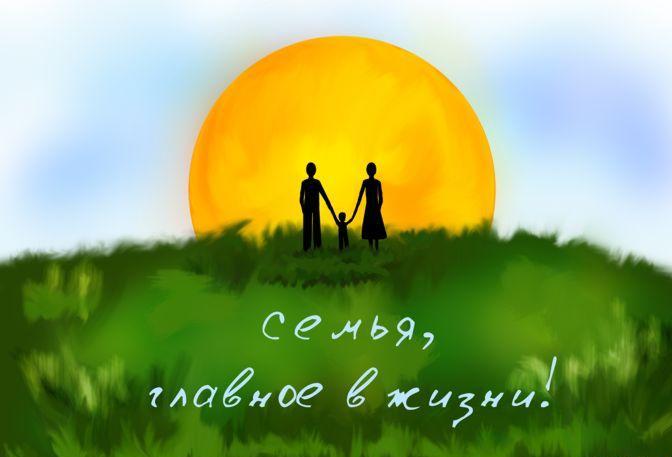 № п/пНаименование разделастр.1.Пояснительная записка.32.Введение.43.Анализ устных и письменных обращений.64.Детская хроника региона в цифрах. 85.Социальное сиротство - причины, анализ нормативно-правовой базы, методы профилактики.116. Заключение.23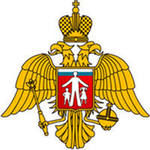 Государство, при принятии решений,должно наилучшим образом обеспечивать интересы ребенка и предоставлять детям особую защиту и заботу.Ст.3 Конвенции о правах ребенка№ п\пХарактер обращенийКоличество1.Препятствие исполнению родительских прав, споры о воспитании, порядке общения с ребенком, определение места жительства н/л., лишение родительских прав, усыновление, опека 1592.Нуждаемость в жилье, неудовлетворительные жилищные условия, выделение жилья детям-сиротам973.Выплаты пособий, материнского капитала, неисполнение алиментных обязательств594.Реализация права на образование, условия пребывания в образовательном учреждении, устройство детей в ДОУ445.Вопросы охраны здоровья396.Регистрация по месту жительства, вопросы гражданства237.Насилие по отношению к несовершеннолетним  138.Реализация права на отдых, досуг	269.Выделение земельных участков многодетным семьям	1110Вопросы нарушения прав детей-инвалидов711др. вопросы   34ИТОГО:628Александровский р-он19Муромский р-он29г.Владимир279Меленковский р-он8Вязниковский р-он23Петушинский р-он34Гусь-Хрустальный р-он22г.Радужный27Гороховецкий р-он9Собинский р-он19Камешковский р-он17Судогодский р-он13Киржачский р-он7Селивановский р-он7Ковровский р-он29Суздальский р-он34Кольчугинский р-он10Юрьев-Польский р-он9др. регионы РФ, государства 332010г.2011г.2012г.2013г.2104г.Население области1.430.0841.443.6931.431.9321.413.0101405.741Количество детей235900233957235952237808240588Родившихся155421561716455 1574015817Умерло2609724571238092365923312Браков118211280911490 1142611544Разводов639167456485694567952010г.2011г.2012г.2013г.2014г.ДТП с участием несовершеннолетних349355341321312Травмы различной степени тяжести в ДТП382 383 364348348Преступления, совершенные в отношении детей (потерпевшие)717708726769631Дети, ставшие жертвами преступлений сексуального характера596558194110 Количество несовершеннолетних, больных инфекциями, передающимися преимущественно половым путем-12510210067Количество фактов  жестокого  обраще-ния с детьми со стороны близких лиц, родителей1916221715Беременность несовершеннолетних407337329224297Подростки, совершившие преступления713742736805699Состоит на учете в ПДН ОМВД29212888251521851851Алиментная задолженность 170 млн. 447 млн. 662млн. 506 млн.2010г.2011г.2012г.2013г.2014 г.Прерывание беременности1094310413993288277630Аборты несовершеннолетних-191170149113Аборты до 14 лет561132Детская смертность198179218201192Умерло детей до 1 года10894128117110Погибло в ДТП141710125Погибло при пожарах 794310Погибло на воде105408Погибло от умышленных преступных действий 816292229Случаи суицида (2005 -14; 2009-7)5321 3Всего:11141105921015093348102№ п/пСведения об устройстве детей-сирот в регионе...Общее число детей-сирот и детей, оставшихсябез попечения родителей750143864112Численность выявленных детей-сирот и детей,оставшихся без попечения родителей683588539Общее число детей указанной категории,содержащихся в стационарных учреждениях788739564Общее число детей-сирот и детей, оставшихсябез попечения родителей, состоящих на учетепо предоставлению жилья  7597171128Количество детей указанной категории, чье правона получение жилья реализовано  174222105№ п/п...Численность детей, родители которых лишены родительских правЧисленность детей, родители которых лишены родительских прав470449445Численность детей, у которых лишены родительских прав оба родителя или единственный родительЧисленность детей, у которых лишены родительских прав оба родителя или единственный родитель280245208Численность родителей, лишенных родительских правЧисленность родителей, лишенных родительских прав441397393- в том числе в связи с жестоким обращением- в том числе в связи с жестоким обращением571Численность родителей, восстановленных в родительских правахЧисленность родителей, восстановленных в родительских правах101317Численность детей, родители которых ограничены в родительских правахЧисленность детей, родители которых ограничены в родительских правах1088993Численность детей, у которых ограничены в родительских правах оба родителя или единственный родительЧисленность детей, у которых ограничены в родительских правах оба родителя или единственный родитель916573Численность родителей, ограниченных в родительских правахЧисленность родителей, ограниченных в родительских правах857174- в том числе вследствие их поведения706568Численность родителей, в отношении которых отменено ограничение родительских правЧисленность родителей, в отношении которых отменено ограничение родительских прав11108№ п/пУстройство детей-сиротУстройство детей-сиротУстройство детей-сирот...Количество детей, устроенных на семейные формы воспитания (всего)Количество детей, устроенных на семейные формы воспитания (всего)Количество детей, устроенных на семейные формы воспитания (всего)656864856362в том числе усыновленныегражданами РФ311330531281в том числе усыновленныеиностранными гражданами187717881710в том числе переданныепод опеку244323392212в том числе переданныена патронат0024в том числе переданныев приемные семьи 1012 10931135УчрежденияУчреждения2012 г.2013 г.2014 г.Количество интернатных учреждений, всегоКоличество интернатных учреждений, всего464444из них:дома ребенка444из них:численность находящихся в них детей183196196из них:детские дома151414из них:численность находящихся в них детей476424294из них:школы-интернаты для детей-сирот111из них:численность находящихся в них детей716969из них:школы-интернаты общего типа222из них:численность находящихся в них детей378375377из них:школы-интернаты для детей с ограниченными возможностями здоровья232222из них:численность находящихся в них детей 270127132662из них:дома-интернаты для детей111из них:численность находящихся в них детей139140142Виды профилактического учета          2012 г.2013 г.2014 г.В КДНиЗП219419961210Количество детей, проживающих в таких семьях327229381595В ПДН органов внутренних дел*132413171509Количество детей, проживающих в таких семьях251521851851Сведения о домах-интернатах для детей-инвалидовСведения о домах-интернатах для детей-инвалидов2012 г.2013 г.2014 г.Количество детских домов-интернатов для детей - инвалидовКоличество детских домов-интернатов для детей - инвалидов111Численность находящихся в них детейЧисленность находящихся в них детей139140142Фактическая стоимость койко-дня:по питанию, руб.167,9168168Фактическая стоимость койко-дня:по медикаментам, руб.19,1719,1719,17